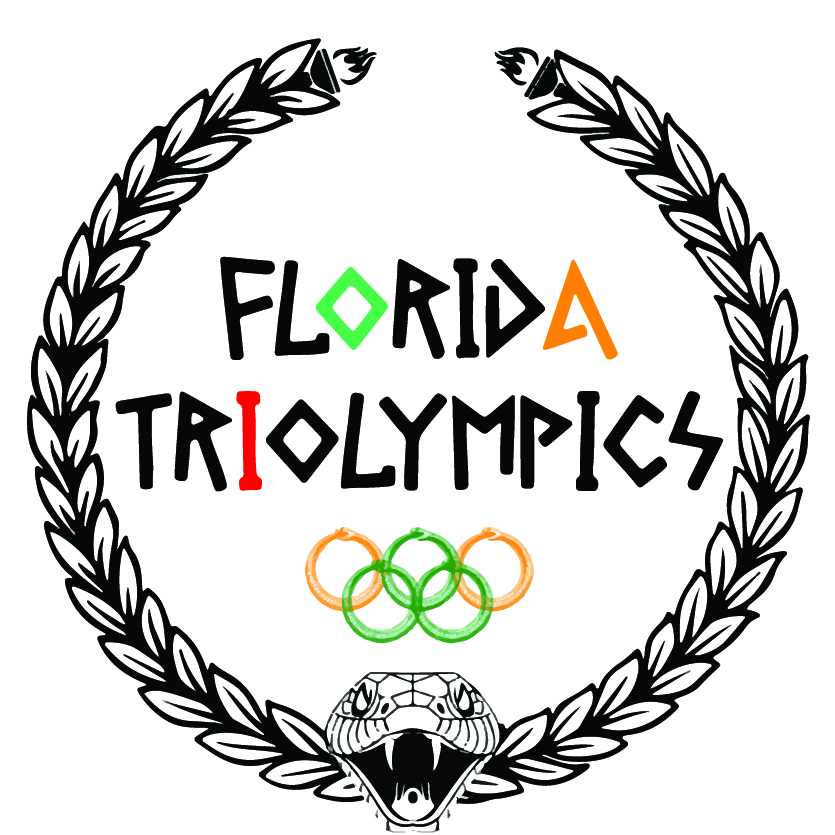 July 13-15, 2017Florida A&M UniversityTallahassee, FLPlease mark your calendars for the 48th Annual FL TRiOlympics. July 13th will be early registration and campus tours. All Olympic events will be held July 14 and 15.  Events to include:In addition, the TRiOlympics Showcase will include the :Mr. and Mrs. TRIO/UB Recognition TributeTRIO Stepshow CompetitionTalent CompetitionAlso, this year we will be introducing the newest event: SAT Prep Competition!More information to come shortly. Please join us for camaraderie and competition.Fltrio.weebly.com/OlympicsChessCheckersSpadesCreative WritingArt & PhotographyBasketballCo-Ed SoftballVolleyballCo-Ed SoccerTrackCheerleadingSpelling BeePublic SpeakingScholar’s Bowl